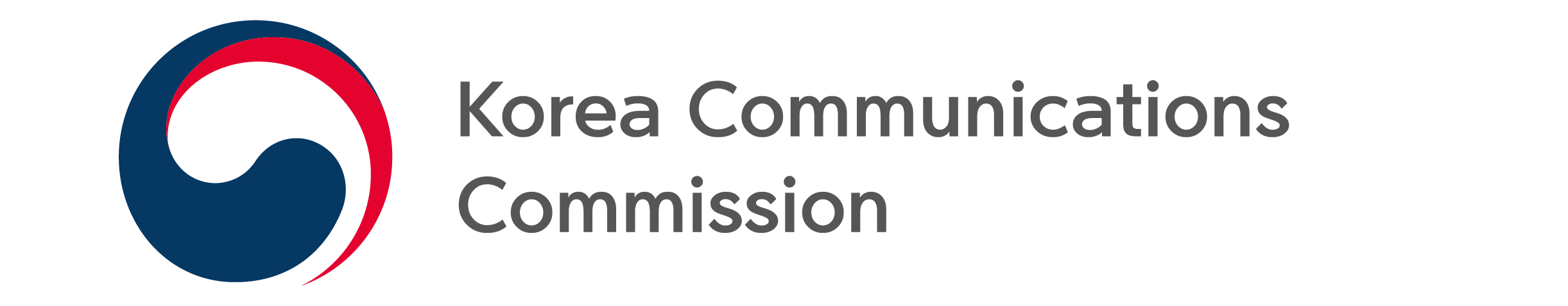 NEWS RELEASEDate: Wednesday, January 5, 2022Contact:Consumer Protection Dvision (02-2110-1540, 1548)IMPROVING  PROCEDURES TO CANCEL MOBILE APP SUBSCRIPTION  SERVICES- Is now possible to cancel in-app payment within the mobile appIn the future, users who sign up for a subscription service through in-app payment will have an easier time canceling their subscription within the mobile app. Until now, it was easy to register and use subscription services through Apple's App Store in-app payment option, but the system required several steps to cancel subscriptions. Now, that inconvenience will disappear.The Korea Communications Commission (KCC, Chairman Han Sang-hyuk) reviewed the in-app payment cancellation procedure for the Apple App Store and mobile apps that provide major subscription services, and recommended that operators improve the in-app cancellation function.  Apple and the relevant app developers voluntarily agreed to take the necessary actions.###The Korea Communications Commission